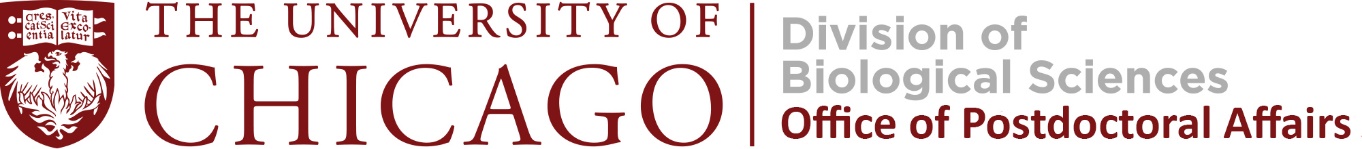 Postdocs who have completed DEI Training Program#Year the program was completedPostdocs who completed DEI Training Program (in alphabetical order)Program medium12022-2023Adrian WiegmanHybrid22023-2024Alka SinghHybrid32022-2023Amoldeep KainthHybrid42021-2022Andreanne MorinVirtual52022-2023Antonio Tavera VazquezHybrid62021-2022Brian MetzgerVirtual72021-2022Chiao-Hsuan WangVirtual82021-2022Elizabeth LeeVirtual92022-2023Faazal RehmanHybrid102022-2023James HagertyHybrid112022-2023Kasturi ChakrabortyHybrid122022-2023Ludwig SchneiderHybrid132021-2022Mirna MarinicVirtual142021-2022Noah MendelsonVirtual152022-2023Orestis PapaioannouHybrid162021-2022Peter StamosVirtual172021-2022Qiwen DongVirtual182022-2023Rebecca TurciosHybrid192022-2023Rosemary MormanHybrid202022-2023Russell TaylorHybrid212022-2023Samantha YeeHybrid222021-2022Shabana ShaikVirtual232021-2022Stephanie BaumgartVirtual242022-2023Sumit BandekarHybrid252022-2023Tadej EmersicHybrid262021-2022Tauras VilgalysVirtual272022-2023Tyler JorgensonHybrid282022-2023Xiaoheng ChengHybrid292022-2023Yara HaridyHybrid302021-2022Zhenrun ZhangVirtual